KEMENTRIAN AGAMA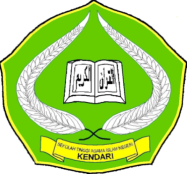            SEKOLAH TINGGI AGAMA ISLAM NEGERI KENDARIJURUSAN TARBIYAH    Jalan sultan Qaimuddin No. 17 Telp. (0401) 393710 fax. 393710PENGESAHAN SKRIPSISkripsi yang berjudul “Pola Perhatian Orang Tua Terhadap Pembentukan Kepribadian Anak di Desa Katukobari Kecamatan Mawasangka Tengah Kabupaten Buton” yang ditulis oleh SAID,  NIM: 08 01 01 01 093 Mahasiswa Program Studi Pendidikan Agama Islam pada Jurusan Tarbiyah Sekolah Tinggi Agama Islam Negeri (STAIN) Sultan Qaimuddin Kendari, telah diuji dan dipertanggungjawabkan dalam sidang Munaqasyah yang diselenggarakan pada hari sabtu Tanggal 22 Desember 2012 M bertepatan dengan tanggal 8 Shafar 1434 H, dan dinyatakan telah dapat diterima sebagai salah satu syarat untuk memperoleh gelar Sarjana Pendidikan Islam dengan beberapa perbaikan.Kendari,    8 Shafar 1434 H                                                                                   22 Desember 2012 MDEWAN PENGUJIKetua		: Dr. H. Nur Alim M. Pd 		     (...................................................)Sekretaris 	: Erdiyanti, S. Ag.M. Pd		                  (...................................................)Anggota	: Dr. Hj. Hasniati Gani Ali, M.Pd. I	     (...................................................)		: Dr. Husain Insawan, M. Ag            	     (...................................................)		: Syahrul Marham, S.Pd.I. M.Pd		     (...................................................)    Diketahui oleh          Ketua STAIN Sultan Qaimuddin Kendari     Dr. H. Nur Alim, M. Pd     NIP. 196505041991031005